 UPOZORNENIE!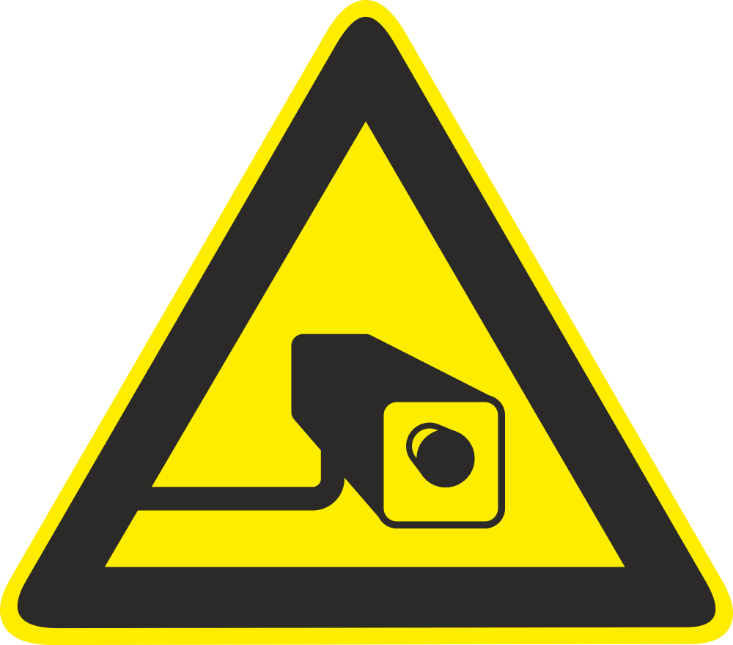   PRIESTOR JE MONITOROVANÝ   KAMEROVÝM SYSTÉMOM SO ZÁZNAMOM       Prevádzkovateľ:Obec SvederníkSvederník 48, 013 32 SvederníkIČO: 00321664,  email: starosta@svedernik.info    Zodpovedná osoba:BROS Computing, s.r.o.email: brosland@brosland.eu    Účel spracúvania osobných údajov:Ochrana verejného poriadku a bezpečnosti, odhaľovanie kriminality, ochrana majetku spoločnosti alebo zdravia osôb nachádzajúcich sa v monitorovaných priestoroch    Právny základ spracúvania osobných údajov:Plnenie úloh realizovaných vo verejnom záujme podľa č.6, ods.1. písm. e) Nariadenia Európskeho parlamentu a Rady (EÚ) č. 2016/679 (GDPR) - spracúvanie je nevyhnutné na splnenie úlohy realizovanej vo verejnom záujme alebo pri výkone verejnej moci zverenej prevádzkovateľovi.    Ďalšie informácie na: http://www.svedernik.info/